בופה גריל פרימיום – תפריט וטופס הזמנה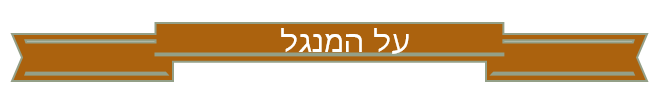 צלעות טלה
צלע טלה מתובל במלח ופלפלסטייק אנטריקוט
סטייק אנטריקוט מתובל במלח ופלפלשיפודי פרגית
פרגית משובחת מוגשת על שיפוד ומתובלת במלח ופלפלקבב הבית
בשר בקר בתיבול מלח, פלפל ופיטרוזיליהחזה עוף
חזה עוף בתיבול מלח ופלפלנקניקיות מרגז
נקניקיות מרגז פיקנטיות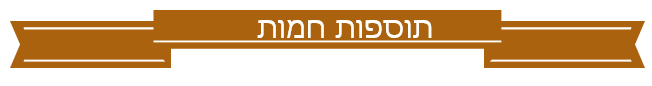 צ'יפס פריך
צ'יפס פריך בטיגון על המקוםסירות תפוח אדמה
סירות תפו"א אפויים בתנור בשמן זית, טימין, מלח ופלפלאורז שקדים וצימוקים
אורז בסמתי עם שברי שקדים וצימוקיםירקות על האש
אנטיפסטי על הגריל – עגבניה, בצל, פלפלים, חציל וקישוא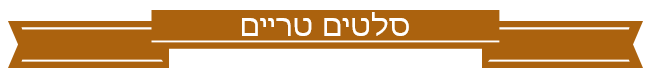 סלט חומוס
חומוס, פפריקה ושמן זיתסלט טחינה
טחינה, פלפל, מלח, שום ולימוןסלט ירקות קצוץ
סלט ירקות קצוץ, מלח פלפל ושמן זיתסלט כרוב לבן
כרוב לבן קצוץ בשמן זית, מלח, פלפל ולימוןסלט טבולה
טבולה, עגבניות, פטרוזיליה, שום, לימון ושמן זיתסלט עגבניות שרי
עגבניות שרי ובצל סגול בתיבול פיקנטיסלט חצילים בטחינהחציל על האש מרוסק ומתובל בטחינה
סלט עלים ירוקחסה, רוקט, נבטים ושברי אגוזים, מלח, פלפל, לימון ושמן זית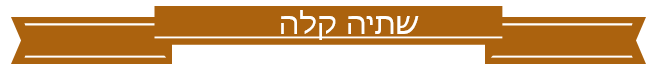 מים קרים
מים מינרלים, קרח ולימוןלימונדה קרה
לימונדה, קרח, לימון ונענעשתייה מוגזת 
קוקה קולה, קולה זירו, ספרייט, ספרייט זירו, סודה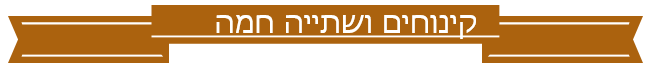 עוגת שוקולד
עוגת שוקולד נימוחה וגאנש שוקולדעוגת תפוחים
עוגת תפוחים ופרורי קראמבללקט פירות העונה 
פירות עונה בחיתוך גס - משתנה בהתאם לעונהקפה שחור ותה צמחים 
נמזג במקביל לקינוחים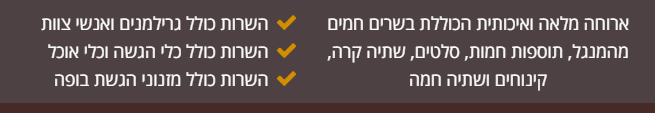 
שם המזמין (שם מלא):_____________ חתימת המזמין:________________אישור הזמנה זו מותנה בחתימה של נציג "המנגליסטים":צוות מבצע:_____________  שם המאשר:____________ חתימה:____________שם החברה: איש קשר:   טלפון: דוא"ל:  אירוע:   כתובת אירוע:  תאריך אירוע:  	שעת הארוחה: מספר סועדים להזמנה זו :  מחיר לסועד (לפני מע"מ):  תוספות להזמנה: סה"כ לתשלום לפני מע"מ:    ש"חסה"כ לתשלום כולל מעמ:    ש"חתנאי תשלום:  - תשלום בסיום האירועכרטיס אשראי לחיוב וביטחוןמספר כרטיס:  
תוקף:  
cvv:  
מספר תעודת זהות:  
שם בעל הכרטיס:  תנאי ביטול: 
ביטול עד 30 יום ממועד האירוע – ללא עמלת ביטול 
ביטול מתחת ל – 30 יום 10% מסך ההזמנה
ביטול מתחת ל – 15 יום 15% מסך ההזמנה
ביטול מתחת ל – 3 ימים 25% מסך ההזמנה